รายงานผลการดำเนินงาน ตัวชี้วัด SI 9 สิ่งอำนวยความสะดวกมีความปลอดภัยและมั่นคงSecurity and safety facilitiesที่โครงการผลการดำเนินงานLink/หลักฐาน1.มหาวิทยาลัยราชภัฏบุรีรัมย์ได้คำนึงถึงความปลอดภัยและอำนวยความสะดวกกับบุคลากร โดยมี ถังดับเพลิง กล้องวงจรปิด และมีเวรยามดูแลอยู่ในอาคาร โดยรอบพื้นที่ 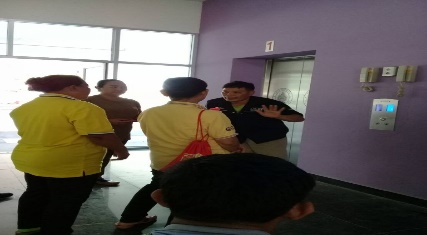 http://devision.bru.ac.th/blog/page/2/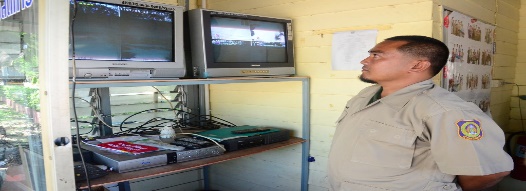 http://pbru.bru.ac.th/